Дорогие братья и сестры!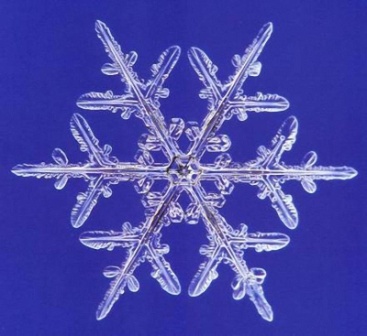 Совместными усилиями в этом    году нам удалось помочь не  только многим людям, детям, терпящим нужду, но и поддержать в служении сестер  милосердия и монашествующих!Отчет по оказанию вещевой помощи нуждающимся в 2015г.Слава Богу!Низкий поклон всем нашим благодетелями неравнодушным прихожанам!ДатаКуда направилиКоличествоЧто пожертвовалиКому/контактное лицо18.04.2015Социальный отдел Рязанской епархии (дом престарелых и колония для н/летних)Легковая машинаБ/у мужская, женская одежда и обувьО.МаксимБобров30.04.2015Свято-Езерская Иверская пустынь Ивановская обл.Легковая машинаНевостребованные б/у иконы и духовные книги, рабочая одежда и обувь, тканьИгум. Евгения 23.05.2015Социальный отдел Рязанской епархии (дом престарелых и колония для н/летних)Легковая машинаБ/у мужская, женская одежда и обувьО.МаксимБобров15.07.2015Свято-Димитриевское сестричества сестер милосердия при 1-ой Градской б-це, храм Божией Матери «Знамение»3 уп. памперсов1 уп. пеленок1 пакетПредметы ухода (катеторы, подгузники муж.  мочеприемники), памперсы, одноразовые пеленки д/взрослыхДежурный по храму «Знамения Божией Матери»27.07.2015Многодетная семья Хичевых – 12 детей-сирот, мама умерла от инфаркта г.Ряжск, Рязанская область150 л. мешок2 коробкиБ/у подростковая одежда и обувь, крупа, растительное масло, печенье, мясные и рыбные консервыКусков Илья27.07.15«Ангар спасения»- проект для бездомных Фонда «Помощник и Покровитель»2 150л. мешкаБ/у подушки, одеяла, постельные принадлежностиКусков Илья27.07.2015Храм свт. Николая с. Темешево Шацкий р-н, Рязанская обл.Легковая машинаВидеомагнитофон+православная видеотека (3 коробки), б/у мужская одежда, постельные принадлежностиО.Валерий Грибов (Наталья Васильевна Простова)01.12.2015Проект помощи заключенным с детьми и освобождающимся «Спасительный круг» 5 150л.мешков Детская обувь, женская и подростковая одежда, женские сумки Курьянов Андрей Петрович10.12.2015«Ангар спасения»2 150 л.мешкатеплые вещи для бездомныхДежурный Ангара20.12.2015ИК-5 г. Можайска для несовершеннолетних2 коробкиправославные и приключенческие книги для заключенных 14-18 летЕлена Хомченко соцработник ИК-5